
Callaway Corvette C7 GT3 Announcement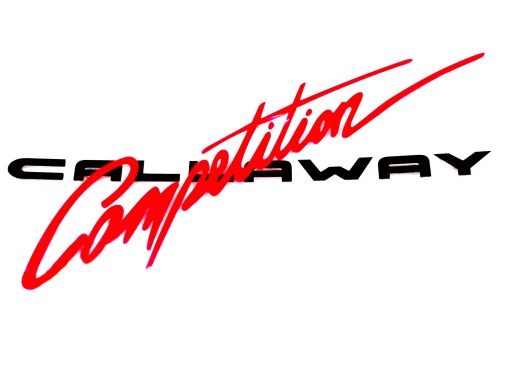 On January 13, 2013 the all-new C7 Corvette Stingray took center stage in Detroit to a global automotive audience. The debut of the C7 marked a new era for Chevrolet. This includes taking on the world’s best supercars in a head to head battle on the world’s racetracks. One group in particular that knows this territory very well is Callaway Competition headquartered in Leingarten, Germany. Callaway Competitions current C6 based Z06R GT3 has claimed numerous victories and multiple series titles since its debut in late 2005. This includes a FIA GT3 Team Championship in 2007, FIA Driver Championships in 2008 and 2010 and ADAC GT Masters Team Championship in 2009. In 2013 an upgraded Callaway Competition built GT4 C6 Corvette captured the marquees first class victory for Chevrolet and Corvette at the famous Nurburgring 24 Hours.

Callaway Competition is now facing a new and exciting challenge. The company has received approval from Chevrolet to develop, test and race the new GT3 specification C7 Corvette. The team will utilize the same techniques it used to develop its championship winning C6 Z06R GT3 Corvette to create another Championship winning racecar.Because Callaway Competition is classified as a "specialist", the FIA required the team to provide authorization from the original equipment manufacturer (Chevrolet) before developing the new C7 GT3 racecar. Recently Chevrolet sent this letter of authorization to the FIA and now Callaway Competition can proceed with its C7 FIA homologation. Callaway Competition has been officially appointed as the Chevrolet specialist to develop, build and hold the homologation of the Corvette C7 FIA GT3 racecar.

For more information regarding the Callaway Competition Corvette C7 GT3 racecar, please visit callawaycars.de and corvettemotorsport.com. For sales inquiries, please contact ernst@callawaycars.deCallaway Corvette C7 GT3 SpecificationsPhotos: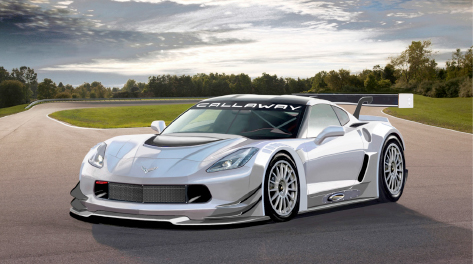 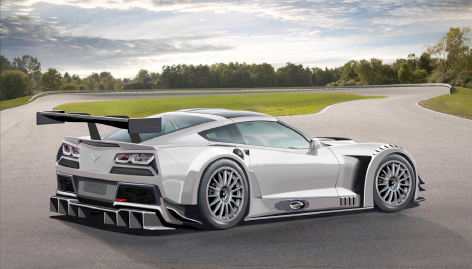 General
GT racing car based on FIA GT3 regulations (not road legal)Front mounted longitudinal V8 engine with 6 speed  rear transaxle and rear wheel driveEngine
Relocated 6,2L V8 engine mapped for 98 octane unleaded fuelDry sump systemMulti point sequential port injection Engine management Drive by Wire throttle actuationMotorsport Engine wiring loomStainless steel 4-2 and 2-1 headers, catalytic Converter, side pipePower output 470 kw @ 7000 rpm (est, unrestricted)Torque output 700 Nm @ 6000 rpm (est, unrestricted)Drive Train
6 speed sequential gearboxGearbox mounted Starter and clutchCarbon DriveshaftTransaxle coolingEngine
Relocated 6,2L V8 engine mapped for 98 octane unleaded fuelDry sump systemMulti point sequential port injection Engine management Drive by Wire throttle actuationMotorsport Engine wiring loomStainless steel 4-2 and 2-1 headers, catalytic Converter, side pipePower output 470 kw @ 7000 rpm (est, unrestricted)Torque output 700 Nm @ 6000 rpm (est, unrestricted)Driver Aids
Racing ABS Adjustable Traction ControlPaddleshiftPit speed functionPit speed launch functionPCM controlled electronicsBrakes
6-piston Front caliper, 4-piston rear caliper380mm ventilated front disc, 335mm ventilated rear disc Adjustable pedal boxDriver adjustable brake balanceFront and rear brake cooling ductsChassis
Reinforced  aluminium chassisBolted and bonded steel roll cage to FIA safety standardsPneumatic jack systemInterior
Driver side impact structureFIA Homologated racing seat6-point Racing harnessAdjustable steering wheel positionAdjustable pedal positionback lighted driver display, with Data recorderback lighted Touch Panel for electric controlsfire extinguisher systemLight weight wiring harness Optional driver cooling ACWheels and Tyres
Front: 12“x18“ forged aluminium wheel with 325/680-18 tiresRear: 13“x18“ forged aluminium wheel with 325/710-18 tiresInterior
Driver side impact structureFIA Homologated racing seat6-point Racing harnessAdjustable steering wheel positionAdjustable pedal positionback lighted driver display, with Data recorderback lighted Touch Panel for electric controlsfire extinguisher systemLight weight wiring harness Optional driver cooling ACSuspension
Rose jointed independent double wishbone front and rearmachined aluminium uprightscentral wheel locking systemCoil over springs, adjustable dampersFront and rear anti-roll bar adjustableDimensions
Length 4600mm (estimated)Width 2050mmTarget Dry weight 1250kgFuel capacity 120 ltrs FT3 Fuel cell with reserve systemInterior
Driver side impact structureFIA Homologated racing seat6-point Racing harnessAdjustable steering wheel positionAdjustable pedal positionback lighted driver display, with Data recorderback lighted Touch Panel for electric controlsfire extinguisher systemLight weight wiring harness Optional driver cooling ACBodywork
C7 Body designFront dive planesAdjustable front splitterFender louversFlat under floorRear DiffusorAdjustable rear wingPolycarbonate windscreenPolycarbonate rear windowCarbon composite body panels